Your recent request for information is replicated below, together with our response.I request to know the amount of hate crime reports received by Police Scotland under the Hate Crime and Public Order Act. yesterday, 1st April 2024.  We can confirm that 37 hate crime reports were received on Monday 1st April 2024.Specifically, I'd also like to know how many of the following people were reported for hate crimes:Nicola Stugeon MSPHumza Yousef MSPDouglas Ross MSPPatrick Harvie MSPAnas Sarwar MSP Having considered your request in terms of the above Act, I regret to inform you that I am unable to provide you with the information you have requested, as it would prove too costly to do so within the context of the fee regulations.  As you may be aware the current cost threshold is £600 and I estimate that it would cost well in excess of this amount to process your request. As such, and in terms of Section 16(4) of the Freedom of Information (Scotland) Act 2002 where Section 12(1) of the Act (Excessive Cost of Compliance) has been applied, this represents a refusal notice for the information sought.By way of explanation, 901 reports were received in the month of April alone, to determine if the persons noted are identified within the reports, each record would have to be read.I'd also like to know how many complaints Police Scotland have received as a result of their mention of 18-30 years olds with "white entitlement" via the hate monster.I can confirm that until 17 May 2024 inclusive, Police Scotland received 10 complaints regarding the Hate Monster campaign.If you require any further assistance, please contact us quoting the reference above.You can request a review of this response within the next 40 working days by email or by letter (Information Management - FOI, Police Scotland, Clyde Gateway, 2 French Street, Dalmarnock, G40 4EH).  Requests must include the reason for your dissatisfaction.If you remain dissatisfied following our review response, you can appeal to the Office of the Scottish Information Commissioner (OSIC) within 6 months - online, by email or by letter (OSIC, Kinburn Castle, Doubledykes Road, St Andrews, KY16 9DS).Following an OSIC appeal, you can appeal to the Court of Session on a point of law only. This response will be added to our Disclosure Log in seven days' time.Every effort has been taken to ensure our response is as accessible as possible. If you require this response to be provided in an alternative format, please let us know.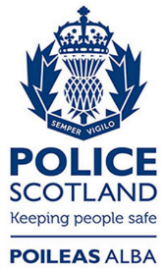 Freedom of Information ResponseOur reference:  FOI 24-0945Responded to:  12 June 2024